                                               РЕСПУБЛИКА  КРЫММУНИЦИПАЛЬНОЕ ОБРАЗОВАНИЕЕМЕЛЬЯНОВСКОЕ СЕЛЬСКОЕ ПОСЕЛЕНИЕ НИЖНЕГОРСКОГО РАЙОНА РЕСПУБЛИКИ КРЫМРАСПОРЯЖЕНИЕО назначении публичных слушанийпо обсуждению проекта решенияЕмельяновского сельского совета«О бюджете  Емельяновского  сельского поселенияНижнегорского района  Республики Крым на 2019 годи плановый период 2020 и 2021 годов»    В соответствии с Федеральным Законом от 06.10.2003 г.  №131-ФЗ "Об общих принципах организации местного самоуправления в Российской Федерации", Законом Республики Крым от 21.08.2014г. №54-ЗРК «Об основах местного самоуправления в Республике Крым, Законом Республики Крым от 19.01.2015г. №71-ЗРК/2015 «О закреплении за сельскими поселениями Республики Крым вопросов местного значения», ст.19 Устава Емельяновского сельского поселения Нижнегорского района Республики Крым, Положением о бюджетном процессе в муниципальном образовании  Емельяновское сельское поселение Нижнегорского района Республики Крым, утверждённого решением 40-й  сессии 6-го созыва Емельяновского сельского совета от 08.09.2014 №6  ( с последующими изменениями и дополнениями)1. Назначить проведение публичных слушаний по проекту решения Емельяновского сельского совета «О бюджете  Емельяновского сельского поселения Нижнегорского района Республики Крым на 2019 год и плановый период 2020 и 2021 годов » на 11 декабря 2018 года в 14.00 часов в здании администрации Емельяновского сельского совета по адресу: с.Емельяновка, ул. Центральная, 134 Нижнегорский район, Республика Крым.2. Поручить членам постоянной комиссии по бюджетно-финансовым, экономическим  вопросам провести  необходимые организационные мероприятия по указанным публичным слушаниям, разместить на Доске объявлений Емельяновского  сельского совета информацию о дате, времени и месте проведения публичных слушаний, а также Порядок участия граждан  в обсуждении проекта решения.3. Установить, что предложения граждан по проекту бюджета Емельяновского сельского поселения Нижнегорского района Республики Крым на 2019 год и плановый период 2020 и 2021 годов принимаются в письменном виде  по адресу: с. Емельяновка, ул. Центральная,134, кабинет бухгалтерии с 9 до 17 часов в рабочие дни, перерыв на обед с 12 до 13 часов.4.  Протокол и результаты публичных слушаний, а так же сообщение о том, что состоялось обсуждение проекта бюджета сельского поселения на 2019 год и плановый период 2020 и 2021 годов, об отсутствии или наличии предложений граждан с их перечислением обнародовать на доске объявлений сельского совета.5. Настоящее распоряжение обнародовать путём размещения на Доске объявлений сельского  совета.6.  Контроль за исполнением данного распоряжения оставляю за собой.Председатель Емельяновского сельского совета –глава администрацииЕмельяновского сельского поселения                            Л.Цапенко20 ноября  2018 годас.Емельяновка        №12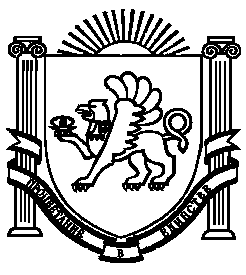 